Publicado en  el 03/01/2017 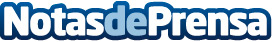 El Silo de Mérida, en proceso para ser declarado Bien de Interés CulturalEl edificio ya cuenta con el expediente para ser declarado Bien de Interés Cultural en la categoría MonumentoDatos de contacto:Nota de prensa publicada en: https://www.notasdeprensa.es/el-silo-de-merida-en-proceso-para-ser Categorias: Artes Visuales Extremadura http://www.notasdeprensa.es